АДМИНИСТРАЦИЯ МОГОЧИНСКОГО СЕЛЬСКОГО ПОСЕЛЕНИЯМОЛЧАНОВСКИЙ РАЙОН, ТОМСКАЯ ОБЛАСТЬПОСТАНОВЛЕНИЕ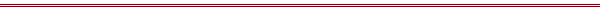          02.09.2020                                        					           № 101с. МогочиноОб отмене постановления от 03.08.2016 № 169«Об утверждении Административного регламентапо осуществлению муниципального жилищного контроля на территории Могочинского сельского поселения»В соответствии с Федеральным законом от 06.10.2003 № 131-ФЗ «Об общих принципах организации местного самоуправления в Российской Федерации», Федеральным законом от 26.12.2008 № 294–ФЗ «О защите прав юридических лиц и индивидуальных предпринимателей при осуществлении государственного контроля (надзора) и муниципального контроля»,  Законом Томской области от 12.08.2013 № 141-ОЗ «О порядке разработки и принятия административных регламентов осуществления регионального государственного контроля (надзора), муниципального контроля» и Уставом муниципального образования Могочинское сельское поселение,  ПОСТАНОВЛЯЮ:1.Признать утратившим силу постановление Администрации Могочинского сельского поселения от 03.08.2016 № 169 «Об утверждении административногорегламента по осуществлению муниципального жилищного контроля на территории Могочинского сельского поселения»;2.Разработать проект положения «Об утверждении Административного регламента по осуществлению муниципального жилищного контроля на территории Могочинского сельского поселения» в соответствии с Федеральным законом. 3.Опубликовать настоящее постановление в информационном бюллетене и разместить на официальном сайте муниципального образования Могочинское  сельское поселение в сети Интернет -  http://www.mogochino.ru/;          4. Контроль за исполнением настоящего постановления оставляю за собой.Глава Администрации Могочинского сельского поселения	А.В.Детлукова